Сценарий мероприятия ко Дню матери «Телевизионный канал «Тепло сердец для милых мам»Под музыку выходит ведущая.1 Ведущий:   «Добрый день» - говорим мы Вам. И он действительно добрый, так как в конце ноября  мы отмечаем  замечательный праздник  - День матери. Сегодня мы приветствуем всех мам и всех, кто пришел на наш праздник, который мы посвятили самым добрым, самым чутким, самым нежным, заботливым, трудолюбивым, и, конечно же, самым красивым – нашим мамам!Сегодня для вас мы подготовили специальный праздничный канал "Тепло сердец для милых мам!". А сейчас познакомьтесь, пожалуйста, с участниками наших программ. Встречайте! 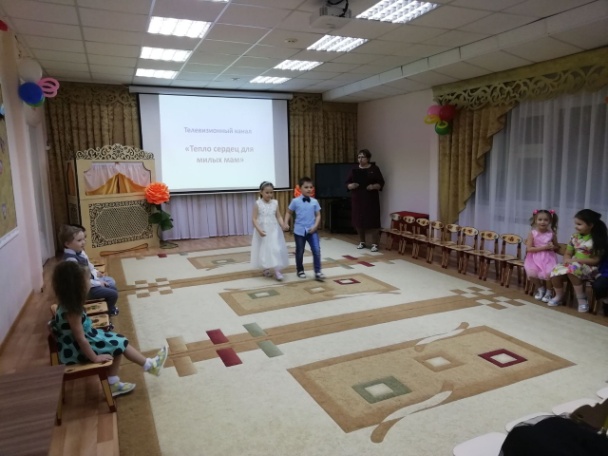 Музыка, входят дети, проходят круг по  залу, садятся.1 Ведущий: На нашем праздничном информационном канале вы увидите следующие передачи на ТВ:«Вести», «Пока все дома», «Смак»,      Передача  «В гостях у сказки»       Телешоу «Звездные танцы»      «Истории в деталях»,       Телешоу «Ты супер»      Передача «Угадай мелодию»      Передача «Танцуют все!».       Рубрика «Разговор по душам»       Передача «Танцы со звездами!».       Проект «Голос – дети»И закончит нашу программу прогноз погоды на завтра.1 Ведущий: Кроме того, праздничный канал украсят музыкальные и танцевальные паузы,  специальные репортажи. А сейчас с новостями этого дня вас познакомит. (Валентина Ивановна "диктор").Диктор подходит к телеэкрану, звучит заставка "Вести".2 Ведущий -диктор: Здравствуйте, в эфире вести. Сегодня вся страна готовится встретить День мамы. В Москве, в Муравленко  и в других городах все дети готовят для своих любимых мам подарки. В эти минуты в нашем детском саду проходит праздничный утренник. Смотрите прямую трансляцию из музыкального зала!2 Ведущий -диктор: На сцену приглашаем подготовительную группу «Ромашки» Дети строятся в полукруг и  исполняют песню   «   Мама    »                                            Дети садятся. 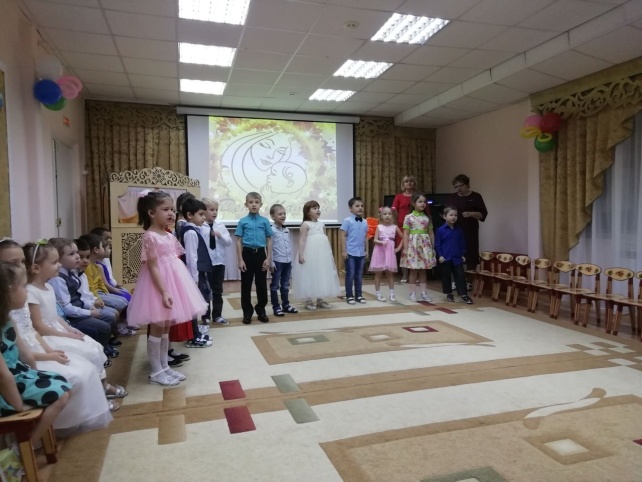 Звучит музыка из передачи "Пока все дома»1Ведущий: В эфире передача "Пока все дома". Сегодня мы познакомимся с большой и дружной семьей наших родителей. Эта семья очень многочисленная и веселая, хотя профессии у всех членов семьи разные. (подходит с микрофоном к мамам, задает первый вопрос одной из мам, та отвечает, второй вопрос ведущий задает другой маме и так далее) Скажите, пожалуйста, где Вы работаете? Традиционный вопрос, как Вы познакомились с нашим садиком? А теперь вопрос такой: любите ли вы готовить? 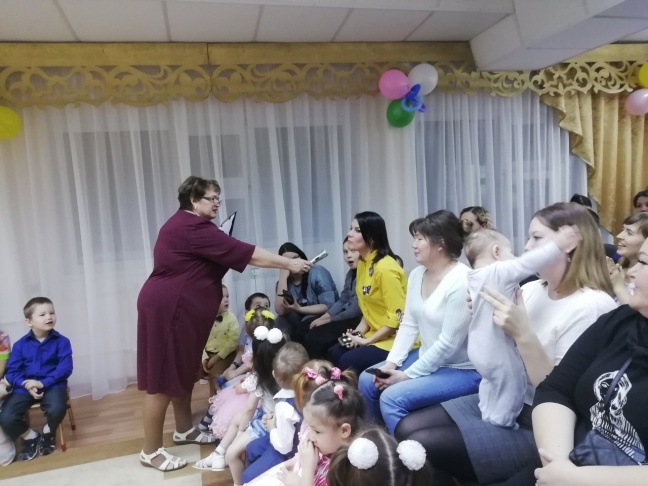 Предлагаю прервать нашу программу и передаю слово ведущему программы "Смак".Музыка из передачи "Смак"2 Ведущий -диктор: Специально для детей, в помощь уставшим мамам, я предлагаю оригинальный праздничный суп. Запишите рецепт."Вредные советы"(атвор: Г. Остер)Если ты остался домаБез родителей один,Предложить тебе могу яИнтересную игруПод названьем "Смелый повар"Или "Храбрый кулинар".Суть игры в приготовленьиВсевозможных вкусных блюд.Предлагаю для началаВот такой простой рецепт:Нужно в папины ботинкиВылить мамины духи,А потом ботинки этиСмазать кремом для бритья,И, полив их рыбьим жиромС черной тушью пополам,Бросить в суп, который мамаПриготовила с утра.И варить с закрытой крышкойРовно семьдесят минут.Что получится, узнаешь,Когда взрослые придут.Ну, конечно, это шуточный рецепт. 1 Ведущий:  А мы продолжаем работу в эфире,  и наш телеканал представляет передачу  «В гостях у сказки» (звучит заставка).Дорогие мамы! Знайте, что мамы бывают не только у детей, но мамы бывают,… а вы узнайте, у кого встречаем 1 младшую группу «Золотой ключик» наши необычные семейства встречаем!                              Дети пошли за домикомКак  у леса на опушке жила козочка в избушке. И красива и мила, мамой козочкой была. За капустой на базар мама козочка ушла, а когда она вернулась, то детишек не нашла.                 Звучит музыка заходит мама Коза и поет песню.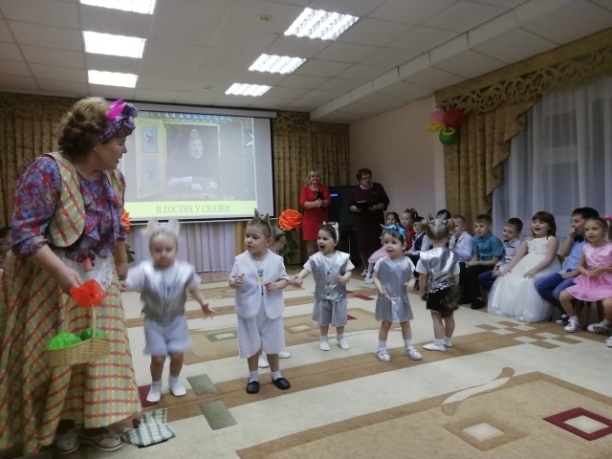 2 Ведущий -диктор: Мама! Какое великое слово! Мать дает жизнь своему ребенку. Мать волнуется и печалится, чтоб ребенок ее был здоров, сыт, счастлив.Приглашаем вас,  на  телешоу «Звездные танцы»А сейчас  на сцену приглашаем группу «Матрешки» -  «1- ладошка,2- ладошка!» (дети 2 младшей группы)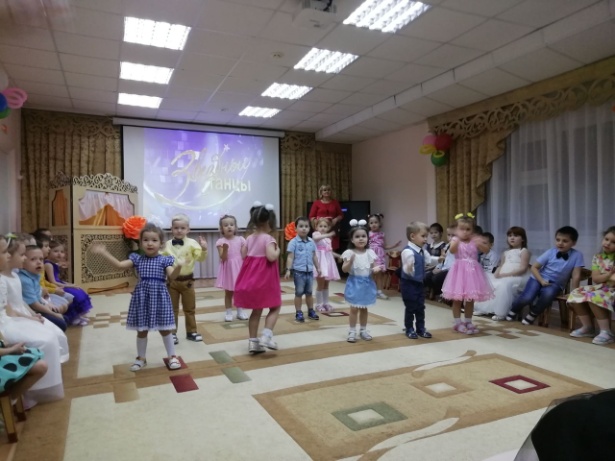                                            Дети садятся Звучит музыка из телепередачи "Истории в деталях".1 Ведущий:  Сегодня в передаче "Истории в деталях" история трех мам из одной семьи, о их волнениях и переживаниях о своих детях.Инсценировка стихотворения "Три мамы".Стол. За столом: девочка Мая, кукла. На столе поднос с ватрушками.1 Ведущий:Часто, дети, вы упрямы,Это каждый знает сам.Говорят, вам часто мамы,Но не слышите вы мам.Мая под вечер с прогулки пришлаИ куклу спросила:Мая: (обращаясь к кукле)Как, дочка, дела?Опять ты залезла под стол, непоседа?Опять просидела весь день без обеда?Ах, с этими дочками, просто беда.Скоро ты будешь, как спичка, худа!Иди-ка обедать, вертушка,Сегодня к обеду ватрушка.Ведущая: Маина мама с работы пришла и Маю спросила:Мама-врач:Как, дочка, дела?Опять заигралась, наверно, в саду?Опять ухитрилась забыть про еду?"Обедать!" - кричала бабуля ни раз,А ты отвечала: "Сейчас, да сейчас". Ах, с этими дочками просто бедаСкоро ты будешь, как спичка, худа.Иди-ка обедать, вертушка,Сегодня к обеду ватрушка.Ведущий: Тут бабушка - мамина мама пришла. Пришла и спросила:Бабушка:Как, дочка, дела?Наверно, в больнице, за целые суткиОпять для еды не нашлось ни минутки?А вечером съела сухой бутерброд?Нельзя же весь день сидеть без обеда,Уж доктором стала, а всё непоседа,Ах, с этими дочками просто беда.Скоро ты будешь, как спичка, худа,Иди-ка обедать, вертушка!Сегодня к обеду ватрушка.Ведущий:Три мамы в столовой сидят,Три мамы на дочек глядят.Что с дочками сделать упрямыми?Мая, мама, бабушка - хором: Ох, как не просто быть мамами!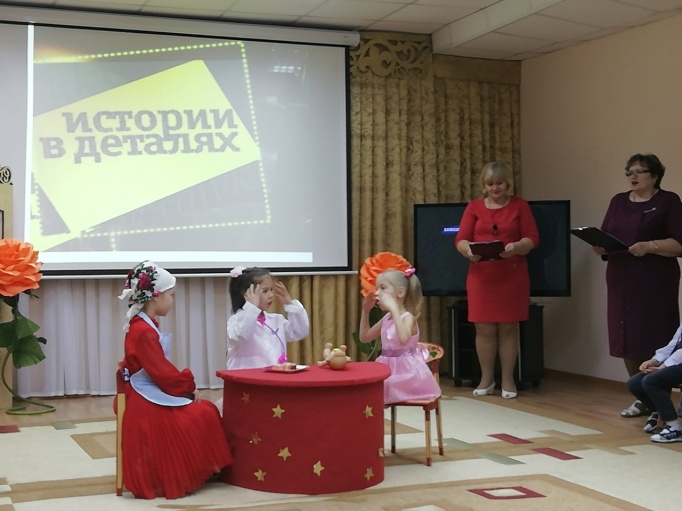 1 Ведущий:  : Мама. С этим словом дети рождаются на свет и сквозь года несут в сердце ту любовь, которая зародилась еще задолго до рождения. И в любой возраст, в любое время года и каждый час эта любовь к матери сопровождает человека, подпитывает его и дает новые надежды и силы для новых свершений! Дорогие Мамочки, этот номер мы дарим Вам.Приглашаем вас,  на  телешоу «Ты супер»На сцену приглашаем среднюю группу «Теремок» с танцем «Слоники»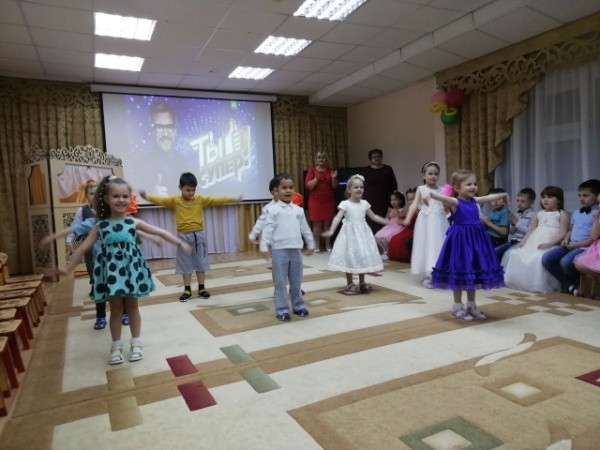 2 Ведущий- диктор.Дети! Цените и любите ваших мам.У каждого у вас она одна!Не огорчайте их по пустякам,Ведь наша жизнь нам мамами дана!А сейчас пусть льется песенка ручьем.И сердце мамы согревает.Мы в ней про мамочку споем,Нежнее которой не бывает!И на нашем канале начинается передача «Угадай мелодию» (звучит заставка) А сейчас  на сцену приглашаем группу «Матрешки» - с песней                                  «Песенка для мам»                                   Дети садятся. 1 Ведущий .   Вот видите, дорогие мамы, как любят вас дети. Какие вы красивые и добрые, заботливые и чуткие, и не зря говорится «Устами младенца  глаголит истина!» Как хочется прямо сейчас от лица всех детей сказать слова благодарности всем мамам, которые дарят нам любовь, добро, нежность и ласку. Спасибо вам! Пусть улыбка светится на ваших лицах, и радостные искорки сверкают в ваших милых и добрых глазах. Приглашаем вас,  на передачу «Танцуют все!». (Звучит заставка).А к нам  уже спешат  самые главные помощники.На сцену приглашаем подготовительную группу «Ромашки» с танцем                               «Мамапомогалочка»Звучит музыка2 Ведущий -диктор: И так, в эфире  рубрика «Разговор по душам» На сцену приглашаем среднюю группу «Теремок» - «Мама я влюбился».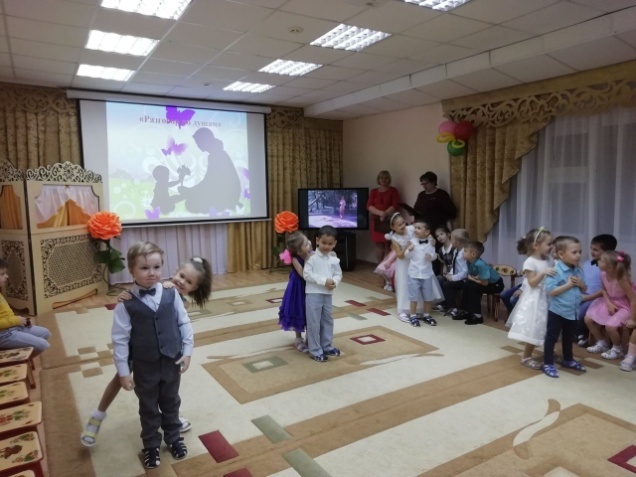 1 Ведущий:  Дорогие мамы! Сегодня мы поздравляем вас с праздником – Днём Матери! И вместе с вами вас поздравляет вся наша огромная, прекрасная, любимая страна!  Страна по имени Россия! 
Приглашаем вас,  на передачу «Танцы со звездами!». (Звучит заставка).На сцену приглашаем  девочек из подготовительной группы «Ромашки» с танцем«Моя Россия»1 Ведущий:  А на нашем канале  начинается проект «Голос – дети» (звучит заставка)На сцену приглашаем подготовительную группу «Ромашки» И для вас мамы в подарок - песня «                                        » 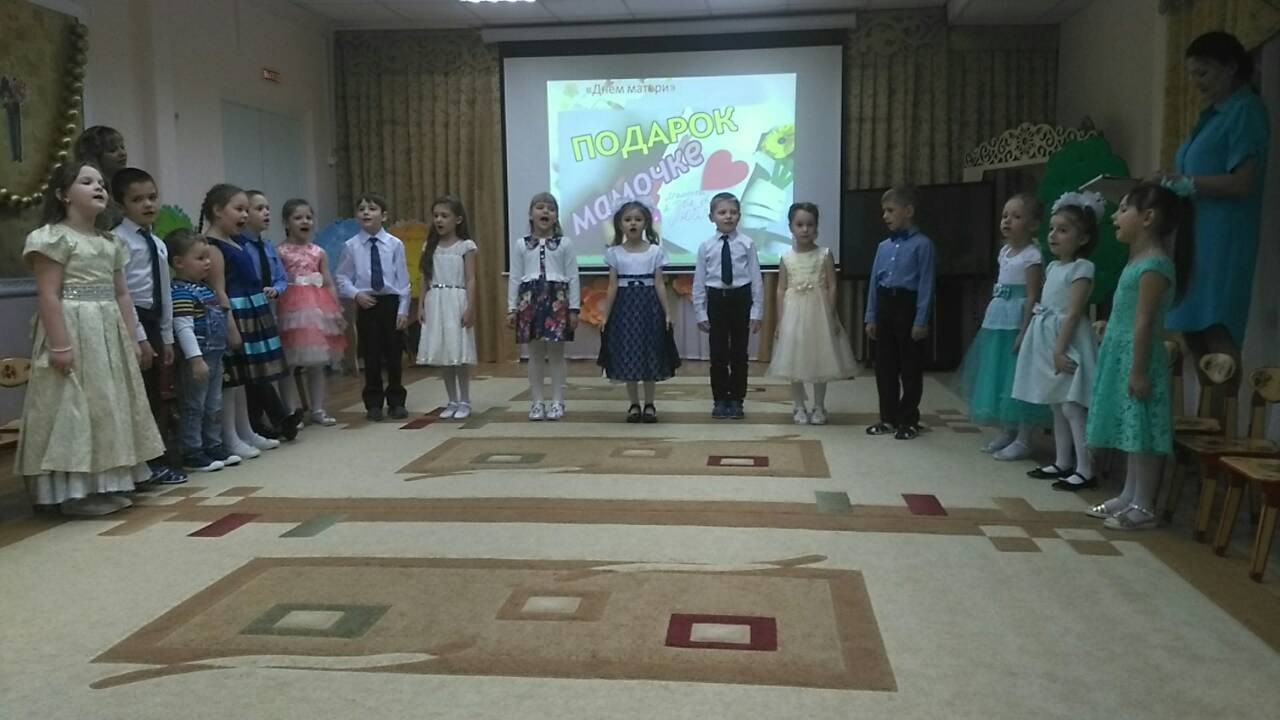 2 Ведущий – диктор:   А теперь прогноз погоды на завтра. (звучит музыка, обычно сопровождающая телепрогноз погоды) Вас ознакомит Валентина Ивановна!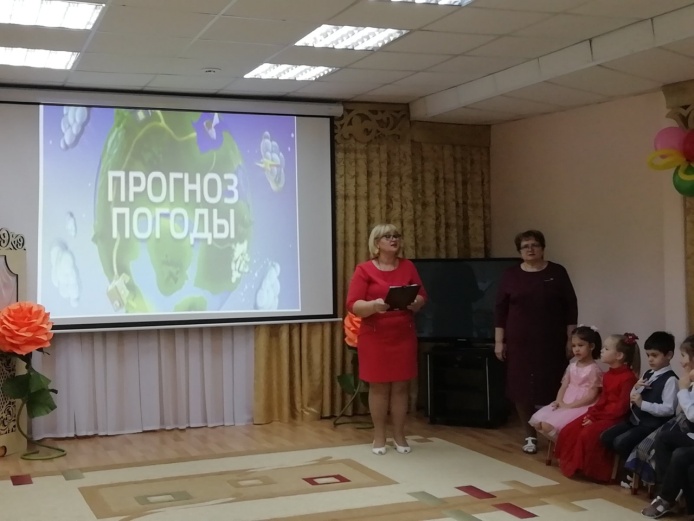 Завтра на всей территории нашей страны сохранится ясная и солнечная погода. Температура сердца наших мам и их детей 36 и 5 градусов тепла. В последующие два дня осадков в виде слез и тумана на лице не ожидается. И вообще, не забывайте, что после зимы сразу наступит весна, давайте дарить друг другу тепло сердец и хорошее настроение! 1 Ведущий: А мы завершаем наш праздник. Дорогие мамы, еще раз поздравляем вас с праздником и желаем вам всего самого светлого и доброго! Пусть всегда согревают вас улыбки ваших детей!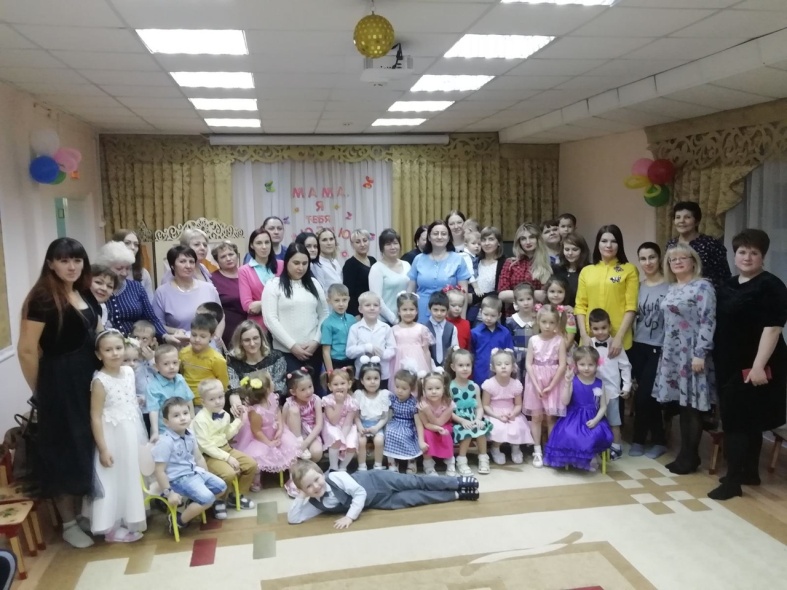 